Schoolplan Obs DijkzichtWelsum 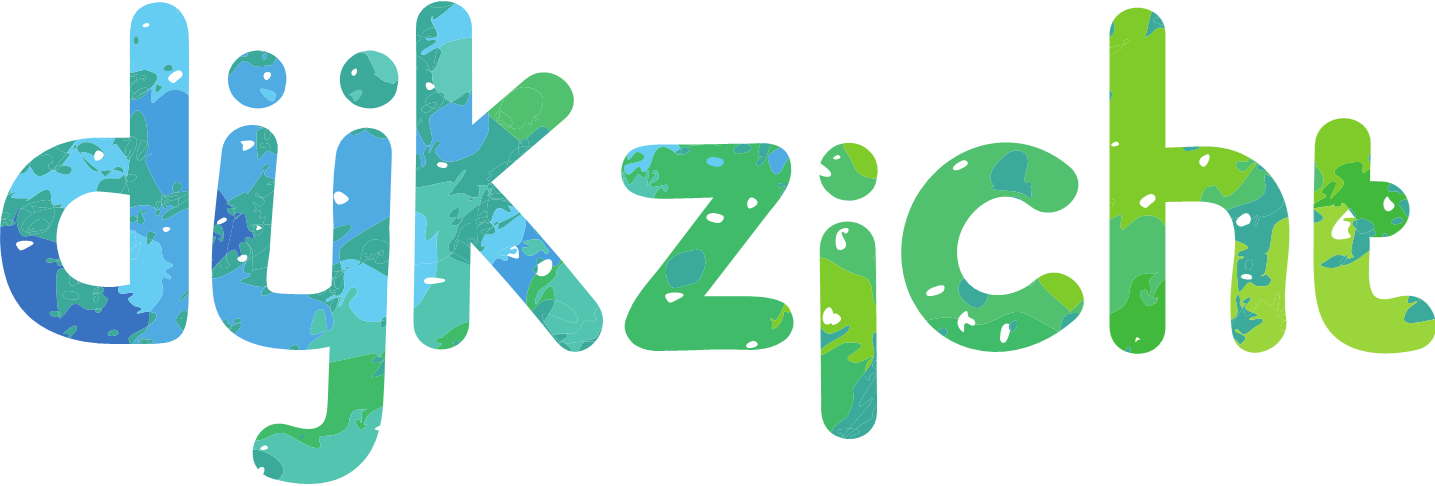 2023-2027Inhoudsopgave SchoolplanVoorwoord																															Inleiding     														04				Identiteit stichting de Mare- visie Obs Dijkzicht									05Ambitie Onderwijs: Ik zie jou!												09				Ambitie Kwaliteit en ondersteuning: De basis op orde!								12		Ambitie Medewerkers: Werkgeluk in eigen hand!									14Ambitie Organisatie:													18Ambitie Samenwerking met onze omgeving: Samen ben je sterker, bovendien is samen leuker			20Tot slot														24Bijlagen: Onderwijskundig beleid											25Bijlage: Kwaliteitsbeleid												33Bijlage: Personeelsbeleid												36Bijlage: Samenwerken met de omgeving en sponsorbeleid								39Bijlage: Lijst met documenten waar naar verwezen wordt								40VoorwoordVoor jullie ligt het schoolplan 2023-2027 van onze school Obs Dijkzicht uit Welsum. We zijn heel blij met het eindresultaat en willen het graag met jullie delen. Hiermee laten we zien wie we zijn, wat we doen en waar we naar toe gaan in de nabije toekomst. Obs Dijkzicht is een kleine openbare basisschool, gevestigd in het dorpshuis van Welsum. Dijkzicht maakt sinds 2019 onderdeel uit van onderwijsteam Olst-Welsum en werken nauw samen met Obs Opwaardz uit Olst. Sindsdien hebben we onze krachten gebundeld en gezamenlijk onze visie neergezet en ons onderwijs samen met Opwaardz vorm gegeven. Samen komen we verder!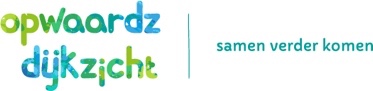 Momenteel verzorgen wij op Dijkzicht elke dag met heel veel plezier onderwijs aan ongeveer 27 kinderen van 4-12+ jaar.  Wij zijn verbonden aan  Buitenschoolse opvang “Natuurlijk Doen” Elke dag weer laten we gezamenlijke de kinderen op school genieten, plezier beleven door te leren in al zijn facetten.Dijkzicht maakt onderdeel uit van Stichting De Mare. Een bestuur met 7 openbare basisscholen in Salland, waar goed onderwijs, ambitie en trots de boventoon voeren. Deze basisscholen staan in de gemeenten Olst-Wijhe en RaalteDit schoolplan is tot stand gekomen na mooie onderwijsinhoudelijke gesprekken binnen het Opwaardz-Dijkzicht team. In het voortraject ter voorbereiding op het schoolplan hebben we het proces gezamenlijk met Opwaardz gevolgd. Beide scholen hebben immers dezelfde visie met veel overeenkomstige keuzes. Deze keuzes zijn school specifiek uitgewerkt in dit schoolplan. Het geeft onze richting aan waar we met elkaar naar toe aan het werken zijn. We zijn er echter nog niet.  We blijven ons verder ontwikkelen. Dit is dan ook een richting gevend document . Gemaakt voor iedereen die bij onze school zijn betrokken; onze medewerkers, onze ouders en onze partners waarmee we samenwerken. Hoe wij ons onderwijs inrichten en hoe we voldoen aan de vereiste basiskwaliteit. We beschrijven onze ambities met uitwerkingen voor de komende jaren. Veel leesplezier gewenst.Team Obs DijkzichtInleidingHet schoolplan is het plan voor de komende vier jaar (2023-2027) en is onderdeel van onze kwaliteitscyclus. Het schoolplan wordt vertaald in een schooljaarplan – per jaar – en wordt daarin ook jaarlijks geëvalueerd. In het proces voor een volgend schoolplan wordt ook dit schoolplan als geheel geëvalueerd. In dit schoolplan lezen jullie in hoofdstuk 2 meer over onze identiteit als openbaar onderwijs en de kernwaarden vanuit stichting de Mare. Vervolgens beschrijven we in hoofdstuk 3 t/m 7 onze ambities voor de komende periode gekoppeld aan de vijf strategische ambities van stichting de Mare:Onderwijs: Ik zie jou!Kwaliteit en ondersteuning: De basis op orde!Medewerkers: Werkgeluk in eigen hand!Organisatie: Verbinden is een werkwoordSamenwerking met onze omgeving: Samen ben je sterker, bovendien is samen leuker Per ambitie wordt beschreven wat de ambitie uit het koersplan betekent voor de toekomst van de school en waar we nu staan. Vervolgens wordt dit vertaald naar wat gaan we er meteen mee doen, waarbij de schoolambitie wordt geformuleerd en de onderdelen gedurende de komende vier jaar.  In hoofdstuk 8 t/m 12 beschrijven we ons onderwijskundig beleid, kwaliteits- en personeelsbeleid. Identiteit stichting De Mare Obs Dijkzicht is onderdeel van stichting de Mare. Stichting de Mare is een bestuur met 7 openbare basisscholen in Salland, waar goed onderwijs, ambitie en trots de boventoon voeren. De basisscholen staan in de gemeente Olst-Wijhe en Raalte. Als de Mare ontlenen wij ons bestaansrecht aan de openbare identiteit van onze scholen. Onze overtuiging ligt in het bieden van kansen. Gelijkwaardigheid begint bij het vermogen om je te verplaatsen in de ander. Het is belangrijk dat kinderen op school leren dat we van elkaar mogen verschillen en dat de één niet beter is dan de ander. Iedereen moet op school in vrijheid en veiligheid zichzelf kunnen zijn.Wie we zijn en vanuit welke waarden wij dagelijks handelen, verbinden de scholen van de Mare zich met elkaar. Iedere school geeft op een eigen manier invulling aan deze opdracht, verbonden aan de gemeenschap waarin zij staat en verbonden met de mensen die er leren en werken. Juist deze aandacht voor waarden zien wij als een mogelijkheid om de eigenheid van onze scholen vorm te geven en toch met elkaar kleur te bekennen en samen een verhaal te hebben. Wij zijn trots op onze vier kernwaarden waaraan wij dagelijks vormgeven met elkaar.Hieronder worden de kernwaarden van De Mare toegelicht. Vanuit deze kernwaarden en de visie van Dijkzicht met bijbehorende schoolkernwaarden geven we vorm aan onze ambities. Kernwaarden De Mare VrijheidNeem je eigen ervaringen mee en maak het verschil voor kinderen en voor jezelf. Iedere dag kun je opnieuw inkleuren, voor het kind, je collega, jezelf. Proberen, niet goed niet fout, biedt ruimte.Neem de vrijheid om feedback en complimenten te geven. Maak keuzes. Laat jezelf meer zien.Zoek de ander op in je omgeving. Jij staat aan het roer. Nu.OntmoetingJij bent een Maker van De Mare. Ken jij de andere makers (kinderen-medewerkers-ouders)? Omdat we allemaal werken aan dat ene doel (ontwikkeling en geluk van het kind) denken we over veel dezelfde onderwerpen na. Door elkaar vaker op te zoeken kun je je gedachtes (dromen) sneller verder brengen. Ik ben nieuwsgierig naar je.Betrokkenheid is de basis voor ieder kind, ieder mens; zonder betrokkenheid kom je niet tot leren. Dat start met ontmoeten. Het vraagt en levert aan beide kanten respect en waardering op; de start van een nieuw idee, een gevoel van er mogen zijn. Als voorbeeld voor samenleven later, is school nu vaak dé plek voor ontmoeting en verbinding. Op school ontmoet je de hele wereld. Nodig anderen uit waarmee je samen de kinderen en jezelf verder brengt. Het zal verrassende inzichten opleveren.Ontmoet nu.LefAls we ons durven te laten zien, leren we elkaar kennen. Medewerkers en kinderen die met en van elkaar leren stuwen ons onderwijs naar een hoger plan, van onderaf. Laten het voorbeeld zien. Het handige is: je bent zelf eigenaar van jouw leerproces. Door inspiratie en verhalen met elkaar te delen doen we dat. De kwaliteit van ons onderwijs vraagt om deskundigheid. Om communicatie en elkaar aanspreken. Durf je buiten de gebaande paden te denken? Je vrijheid in te zetten? Bekijk de persoon voor je aandachtig en realiseer je dat jij een groot verschil in een mensenleven kunt maken.Start nú.GelijkwaardigJij bent welkom. Je bent anders dan ik en welkom bij De Mare. Hier is het veilig en warm. Er is ruimte voor groei en vooral: er is ruimte voor jou. Elk zijn we van gelijke waarde, samen zijn we meer. Oordeel? Laten we het liefst varen. We leven voor. Geven een duwtje in de goede richting. Door verwachtingen, feedback en complimenten kunnen we de lat gezond hoog leggen. Voor gelijkwaardige onderwijskansen voor alle kinderen is soms meer nodig. Wees creatief. Betrek anderen. Reageert iemand niet zoals gewenst? Stop met het bedenken van regels; ontdek de diepere drijfveren van de ander. Creëer zelf dat goede gesprek.Vrijheid, Ontmoeting, Lef en Gelijkwaardigheid ontstaan in de ontmoeting tussen leerlingen onderling, tussen hen en de school en onze omgeving. Ontmoeting op basis van gelijkwaardigheid, tussen mensen die in vrijheid zichzelf kunnen zijn en anderen de vrijheid gunnen dat ook te zijn. Het vraagt om Lef want volwassenen vinden dit al een uitdagende opdracht en leerlingen mogen het allemaal nog leren.Ieders verhaal wordt elke dag herschreven. Het vertellen van een verhaal doet iets met je. School is bij uitstek de plek om verhalen met elkaar te delen. Ze geven een gevoel van herkenning en thuiskomen, nieuwe inzichten en ontdekkingen. De eerste letters vormen samen het woord VOLG, voor ons geeft dit uiting aan VOLG je hart.Beschrijving van de school Leerling populatieBijna alle kinderen uit Welsum en directe omgeving volgen onderwijs op Obs Dijkzicht. Dijkzicht is een kleine dorpsschool waar elkedag zo’n 27 leerlingen vanuit verschillende thuissituaties naar school komen. De afgelopen jaren merken we dat de populatie begint te veranderen. De kinderen vanuit agrarische gezinnen nemen af en kinderen van ouders die vanuit elders een huis hebben gekocht in Welsum of omgeving nemen toe. Er is een mooie mix van ouders die altijd in Welsum hebben gewoond en ouders die er nog maar relatief kort wonen. Wij zijn een school waar alle ouders Nederlandse nationaliteit hebben. Dijkzicht heeft in 2023 een schoolweging van 25,26.OmgevingObs Dijkzicht bestaat al lange tijd als zelfstandige kleine school in Welsum. Welsum valt onder de gemeente Olst-Wijhe maar is gesitueerd aan de overkant van de IJssel gezien vanuit Olst. Dat maakt dat Dijkzicht een uitzonderlijke situatie heeft in onze gemeente.De meeste kinderen van Dijkzicht zijn afkomstig uit Welsum of de buitengebieden. Een prachtige en weidse omgeving vol groen en natuur. Gelegen aan de IJssel met veel ruimte. Het opleidingsniveau van ouders is divers waarbij de thuissituatie overwegend stabiel is. GebouwSinds enkele jaren wordt er vanuit Olst-Wijhe gewerkt aan het project: Scholen voor Morgen. Hierbij vindt er een herziening plaats op de schoolgebouwen. Dijkzicht heeft hier ook op geanticipeerd en hebben als eerste school een nieuwe locatie gekregen. In februari 2021 hebben we onze intrek genomen, als partner in het Dorpshuis. Het dorpshuis is het centrale gebouw in Welsum waarbij alle faciliteiten bij elkaar komen, zoals brandweer, sport, dorpshuis en school. We maken op school gebruik van 2 lokalen, een lesplein incl. keuken en berging, een gezamenlijke personeelskamer, een sportzaal met kleedkamers, een gedeeld schoolplein en een sportveld. Het is een nieuw gerealiseerde locatie in het bestaande Dorpshuis. Er zijn nauwe contacten met het dorpshuis met regelmatig overleg en medegebruik. Buitenschoolse opvang “Natuurlijk Doen” maakt op drie middagen en één ochtend gebruik van de BSO ruimte tevens gesitueerd in het Dorpshuis. 2.2. Visie schoolDe maatschappij vraagt om mensen die lef hebben. Die samen hun eigen pad uitstippelen. Wij zorgen voor een leeromgeving waarin leerlingen nieuwsgierig mogen zijn. Zich kunnen verwonderen. Door ondernemend en zelf eigenaar te zijn. Over grenzen heen durven kijken. Leren samenwerken En natuurlijk goed leren rekenen, lezen en spellen. Leren is leuk als je weet waar je het voor doet. En ….leren doe je overal.Daarom hebben obs Opwaardz en obs Dijkzicht gekozen voor Jeelo!Op basis van onze visie zoals hierboven beschreven kijken we als Opwaardz en Dijkzicht goed naar onze kinderen op school. We zorgen voor het ontwikkelen van kennis maar zeker ook naar vaardigheden. Vaardigheden die nodig zijn in onze huidige maatschappij. Dit doen we niet alleen maar dit doen we samen. Samen komen we immers verder. Onze visie is vertaald in vier kernwaarden: eigenaarschap, ondernemend, plezier en betrokken.Elke dag is immers een ontdekkingstocht!Onze ambities vanuit Dijkzicht worden in de volgende hoofdstukken verder uitgewerkt vanuit de ambitie van het koersplan van de Mare: Ambitie Onderwijs: Ik zie jou!Ik zie jou! Jij bent belangrijk en daarom is leren en leven betekenisvol, sociaal en duurzaam. Kinderen worden gezien en mogen zichzelf zijn en worden, in een veilig en warme leeromgeving. Ze worden uitgedaagd om het eigen leven vorm te geven. Kinderen leren vaardigheden die ze nodig hebben in hun leven nu en later. De basis op orde gaat over taal, rekenen, burgerschap en digitale geletterdheid. En ook over nieuwsgierig zijn, samenwerken, onderzoekend leren en creativiteit. De Mare-scholen ondersteunen elkaar door ontmoeting en uitwisseling. We werken weloverwogen aan goed onderwijs.Wat betekent deze ambitie uit het koersplan voor de toekomst van Dijkzicht?Op Dijkzicht begint de gelijkheid al bij ongelijkheid: om je gezien en ondersteunt te voelen heeft ieder kind iets anders nodig. Het team van Dijkzicht streeft ernaar om goed naar alle leerlingen te kijken en iedereen dezelfde kansen te geven, op sociaal-emotioneel en cognitief vlak. We hebben hoge verwachtingen van alle leerlingen, ongeacht de afkomst, achtergrond en thuissituatie.Voor ons onderwijs betekent dit dat we de leerling een grote basis aan basisvaardigheden aanbieden, om alle doelen te behalen zorgen we voor differentiatie en kijken we goed naar alle kinderen. Dit resulteert in een passend aanbod op diverse manieren, binnen en buiten de groep maar ook zeker buiten school in de maatschappij. Altijd met hoge verwachtingen en de focus op de slogan vanuit De Mare: Ik zie jou, jij kan dit ook!Onze ambities en doelen voor onderwijs voor de komende jaren zijn:Er wordt goed onderwijs gegeven met de basis op ordeDe gemaakte keuzes in vaardigheden en kennis zijn verder uitgewerkt, geïmplementeerd en geborgd. Waar staan we nu?De resultaten van de basisvakken (rekenen en spelling) hebben we momenteel goed in beeld. We werken met twee basisgroepen op school; de Onderbouw en de Bovenbouw; Door de combinatiegroepen met vier leerjaren is de uitdaging om instructietijd en differentiatie goed te organiseren. Dit doen we door waar mogelijk kansrijk te combineren. Het vraagt ook om veel zelfstandig werken en een goede werkhouding bij leerlingen. Daar willen we graag in verbeteren.Voor rekenen hebben we vanaf januari 2023 gekozen voor het aanbod vanuit de leerlijnen voor groep 5-8. Scenario 4 van Gynzy.  Dit draagt ertoe bij dat er meer ruimte is voor begeleide inoefening en we beter kunnen aansluiten bij de leerbehoeftes van de kinderen   Ook bij spelling weten we dat instructietijd kort is bij vier aparte groepen. De doorgaande lijn in aanbod van STAAL leent zich voor het clusteren van lessen in groep 5/6 en 7/8. Dit geeft meer ruimte in instructie en begeleide inoefening. Begrijpend lezen is nog niet voldoende. In schooljaar 2022-2023 zijn we gestart met rijke teksten en met bijpassende betekenisvolle verwerkingsopdrachten. Dit vraagt andere vaardigheden van de leerkrachten. Dit proces wordt verder geïmplementeerd.  Er is binnen stichting de Mare een leernetwerk leesonderwijs opgestart waar ervaringen worden gedeeld. In het schooljaar 2023-2024 worden deze specialisten geschoold. Op Opwaardz is eencollega onderdeel van dit leernetwerk. Vanuit het onderwijsteam wordt de kennis ook met de collega’s van Dijkzicht gedeeld. In de groepen 3-8 wordt Gynzy digitaal als rekenverwerking aangeboden. We ervaren nu dat alleen digitaal in groep 3-4 niet voldoende is. Dit heeft onze aandacht. Vanaf 2023-2024 stappen groep 1-4 over over WIG 5 zonder Gynzy zodat er meer ruimte is voor handelend rekenen en verwerking op papier. Eind groep 4 worden kinderen voorbereid op de overstap naar het verwerken van hun rekenwerk binnen Gyzny. Binnen school heerst er rust en veiligheid om de leerlingen optimaal tot leren te laten komen. Hierdoor wordt er plezier in school ervaren binnen leerlingen en teamleden. Er wordt veel gedaan maar borging blijft aandachtspunt.  De kinderen die meer aanbod nodig hebben, worden uitgedaagd via de verkenners. Voor deze groep leerlingen worden de leerstof compacter aangeboden en richten ze zich op het proces van “leren leren” vanuit executieve vaardigheden. De wens is om dit verder uit te diepen.Burgerschap is een belangrijk onderdeel van het onderwijs op Dijkzicht, maar het staat nog niet allemaal op papier. Vaste onderdelen vanuit burgerschap hebben in Jeelo nog geen structurele plek in ons onderwijs.Jeelo is geïmplementeerd in Corona tijd. Dit is geen ideale situatie geweest. De begeleiding is toen erg methodisch ingezet. De implementatie heeft minder doorleefd plaatsgevonden mede door wisseling binnen het team.       3.3      Dit betekent voor de toekomst:Wat zijn de te nemen stappen voor het realiseren van onze doelen en ambities:Verdere uitwerking vinden jaarlijks plaats in het schooljaarplan.Ambitie Kwaliteit en ondersteuning: De basiskwaliteit goed geregeld!De leerkracht voelt zich kundig en verantwoordelijk voor het leerproces van de kinderen en ziet de opbrengsten als feedback voor eigen handelen. We hebben hoge verwachtingen en werken (daarmee) aan gelijke kansen. We hebben duidelijke en werkbare ondersteuningsprotocollen. Daarmee zorgen we voor kwaliteit in de klas.Iedere school is verschillend: medewerkers, culturen, kinderen. Jij draagt bij aan de ontwikkeling en kwaliteit van jouw school. Hoe doe jij dat?Wat betekent deze ambitie uit het koersplan voor de toekomst van de schoolGoed zicht hebben op de kwaliteit van ons werk is de fundamentele basis voor ons werken. We werken cyclisch aan het plannen, vormgeven en evalueren van ons onderwijs. We streven ernaar dat alle kinderen zich ontwikkelen binnen hun eigen mogelijkheden. Hierbij stemmen we ons aanbod af op wat onze leerlingen nodig hebben en wat hun ondersteuningsbehoeften zijn. Hiermee zorgen we voor gelijke kansen voor elk kind, ongeacht wat hun achtergrond of thuissituatie is. We zetten in op een lerende organisatie met een professionele cultuur. Onze specialisten vanuit het onderwijsteam worden daarbij effectief ingezet, zodat zij met hun kennis de kwaliteit van ons onderwijs kunnen blijven garanderen en kwalitatief kunnen verbeteren. Er zijn schoolnormen vastgesteld passend bij de school als hoge verwachting4.2 Waar staan we nuDe gemaakte keuzes in de basisvakken, de structuur en de begeleiding zijn helder en zorgen voor duidelijke kaders. Het proces van deze implementatie vraagt echter tijd en navolgen van afspraken. Blijven monitoren en in gesprek blijven is een belangrijk onderdeel zodat resultaten steeds zichtbaar worden.Voor de basisvakken hanteren we nu nog geen schoolnormen en gaan we uit van de inspectienormen. De leerkrachten zetten stappen in het reflecteren. Leerlingen zijn goed in beeld en leerkrachten maken keuzes die passen bij de ontwikkeling van de leerlingen. Hiervoor hebben we een nieuwe zorgstructuur opgezet vanuit een cyclus van analyses, aanbod, actie, groepsbespreking en leerling bespreking. Hierbij worden leerkrachten ondersteunt door de IB-er. We zijn dit proces nog steeds aan het verfijnen. Het borgen van data, verslagen en gesprekken is essentieel zodat er niets verloren gaat bij het vertrek van een leerkracht. Dit proces is positief in ontwikkeling. Het borgen van doorgaande lijnen tussen groepen door de school vraagt nog aandacht. Waarom we toetsen is soms wel een discussiepunt in het team.      Dit betekent voor de toekomst:Wat zijn de te nemen stappen voor het realiseren van onze doelen en ambities:Verdere uitwerking vinden jaarlijks plaats in het schooljaarplan.Ambitie Medewerkers: Werkgeluk in eigen handAls je elkaar kent kun je gebruik maken van elkaars talenten. Doe jij waar je goed in bent? Weet jij wat je kunt en laat je dat zien? Maak gebruik van je De Mare-collega’s op een andere school. Waar heb jij behoefte aan? Spreek het vandaag hardop uit.Wat betekent deze ambitie uit het koersplan voor de toekomst van de schoolWerkgeluk betekent dat je elke dag weer met plezier je bed uit komt om naar je werk te gaan. Je wilt elke dag onderdeel zijn van een nieuwe ontdekkingstocht samen met de kinderen en collega’s. Met volop energie gemotiveerd aan de slag gaan. Hierbij zeggen we wat we doen en doen we wat we zeggen. Onze kaders, afspraken en ambities maken we zichtbaar op ons scrumbord. Dat geeft duidelijkheid en overzicht. In beleid zijn deze doorgaande lijn in afspraken vastgelegd.De wens die het team uitspreekt is werken aan een professionele werkcultuur. Onze ambities en doelen voor medewerkers voor de komende jaren zijn:We zijn een lerende organisatie en leren van en met elkaar vanuit onze kracht in een klein team.Er is tijd voor gesprekken over onderwijs maar ook over werkdruk waarbij we zoeken naar oplossingen.Lessen voorbereiden heeft dagelijkse prioriteit op schoolEr is een professionele cultuur waarbij we feedback geven, er een open communicatie is met doorgaande lijn en afspraken.We gebruiken het scrumbord wat werkt als rode draad en voor overzicht door de schoolCollegiale consultatie wordt op vaste momenten ingezet en leveren onderwijsinhoudelijke gesprekken opWaar staan we nuTeamleden werken met plezier op Dijkzicht. Er is een klein team waarbij je intensief met elkaar samenwerkt. De continuïteit heeft nogal onder druk gestaan: vorig schooljaar is de bovenbouwleerkracht vertrokken en begin dit schooljaar hebben we weer moeten beslissen dat de bovenbouw een andere leerkracht nodig had. De leerkracht uit de onderbouw en de onderwijsassistente werken beide al lang op Dijkzicht en zijn vertrouwde gezichten voor kinderen en ouders.  De teamleden ervaren werkdruk. Er zijn geen duidelijke afspraken over het nieuwe taakbeleid en over de uitvoering hiervan. Dus willen we heldere afspraken over taakbeleid. We zijn begonnen met het instrument Cupella. In de drukte wil de uitvoering van afspraken nog wel eens onder druk komen te staan, Hier zouden we professioneler mee om kunnen gaan.Dit betekent voor de toekomst:Wat zijn de te nemen stappen voor het realiseren van onze ambities:Verdere uitwerking vinden jaarlijks plaats in het schooljaarplan.     Ambitie Organisatie: Verbinden is een werkwoordVerbinden is een werkwoord: door samen te werken, heldere kaders en gedeelde verantwoordelijkheid creëren we de goede voorwaarden voor ons onderwijs. We richten processen in die samen leren en werken bevorderen. Vanuit heldere kaders werkt iedere school aan haar onderwijs en heeft een bijdrage aan het geheel van de Mare. Randvoorwaarden die nodig zijn om dit te realiseren kennen wij en zijn daarop aangepast. Transparantie in keuzes, en organisatorische herkenbaarheid maken dat we voorspelbaar zijn.        6.1 Wat betekent deze ambitie uit het koersplan voor de toekomst van de schoolOp Dijkzicht werken we vanuit een visie die ons verbindt binnen ons onderwijs. Deze visie hebben we samen herzien, is leidend en bepalend voor keuzes die gemaakt worden. De visie is tevens gekoppeld aan zichtbaar en omschreven gedrag op school zodat onze visie doorleefd wordt. Iedereen weet wat er van een ieder in zijn rol en/of functie mag worden verwacht en worden gevraagd. Daar mag je een ander dan ook op aanspreken. De werkomstandigheden en afspraken zijn voor iedereen helder en duidelijk.Onze ambities en doelen voor de organisatie voor de komende jaren zijn:We herijken onze visie als basis voor onze school samen met Opwaardz en stellen deze opnieuw vastOnze visie is de verbinding met elkaar voor alle (onderwijsinhoudelijke) keuzes die we makenWe maken onze visie zichtbaar in gedrag en geven elkaar hierover feedbackWe hebben beleid met afspraken over werkomstandigheden, taakbeleid en facilitering via Cupella en goed werkgeverschap.We werken samen binnen de stichting om het onderwijs te versterken Waar staan we nu Op Dijkzicht is in 2019 bij de start van het onderwijsteam een visie neergezet op basis van betekenisvol onderwijs. Gemaakte keuzes komen voort uit deze visie. Terugkijkend zijn er in de afgelopen jaren keuzes, ontwikkelingen en personele wijzigingen geweest, wat maakt dat herijking nodig is om de verbinding met elkaar te behouden. Het werken op Dijkzicht vraagt door de kleinschaligheid andere vaardigheden van teamleden en om alle ballen in de lucht te houden is het voor Dijkzicht nodig om samen te werken binnen het onderwijsteam met Opwaardz en binnen de stichting. Er is binnen stichting de Mare een leernetwerk Leesonderwijs opgestart waar ervaringen worden gedeeld. Vanaf schooljaar 2022-2023 zijn wij al gestart met het werken met Rijke teksten. Er is een specialist Rijke teksten op Opwaardz die participeert in dit leernetwerk en ontwikkeling meeneemt naar beide scholen. We participeren ook in het leernetwerk IB. Deze netwerken zijn waardevol en er is behoefte om meer met elkaar te delen. Er zijn nog geen duidelijk kaders over de inzet van de specialisten binnen het onderwijsteam en wat er van hen verwacht wordt. Het aantal teamleden op Dijkzicht is klein. We ontwikkelen de specialisten vanuit het onderwijsteam.6.3 Dit betekent voor de toekomst:Wat zijn de te nemen stappen voor het realiseren van onze doelen en ambities:Verdere uitwerking vinden jaarlijks plaats in het schooljaarplan.     Ambitie Samenwerking met onze omgeving: Samen ben je sterker, bovendien is samen leuker.De buitenwereld is dichterbij dan je denkt: betrek ouders of bel vandaag naar dat ene leuke contact. Samen ben je sterker, bovendien is samen leuker. School + thuis + partners verbinden = ontwikkelingsstimuleringHoe open is jouw school naar de lokale omgeving? Door meer van jezelf te laten zien en samen te werken met bedrijven (innovatie, handenarbeid, verkenning, enz.) en organisaties (muziek, sport, acteren, kunst) maak je de school open en de wereld van de kinderen groter.Wat betekent deze ambitie uit het koersplan voor de toekomst van de schoolSamenwerken ligt aan de basis van ons onderwijs op Dijkzicht en moet essentieel aanwezig zijn voor succes. Samen met ouders betrekken we organisaties, bedrijven en instanties vanuit de directe omgeving om ons heen bij ons onderwijs. Een hoge ouderbetrokkenheid is ervoor zorgen dat iedereen om onze kinderen heen gericht is op totale groei en ontwikkeling. Dijkzicht is een Jeelo school. Jeelo is geen didactiek maar een methodiek waarin we thematisch, samen met ouders, de maatschappij om ons heen betrekken bij ons betekenisvolle onderwijs. Ook de uitvoering van burgerschap komt in alle projecten van Jeelo tot uiting Dijkzicht betrekt de komende jaren het dorpshuis en sport meer bij de school bij gezamenlijke activiteiten. Onze ambities en doelen voor samenwerking met onze omgeving voor de komende jaren zijn:Er is een database opgebouwd met maatschappelijke contacten en/of bedrijven vanuit Jeelo projectenEr is een duidelijk beleid opgesteld- geïmplementeerd en geborgd met duidelijk aanbod/afspraken over ouderbetrokkenheid-tradities en activiteiten- burgerschap.De Jeelo specialist Onderwijsteam is aanspreekpunt voor coördinatie van Jeelo. We werken samen met het dorpshuis tijdens gezamenlijke activiteiten.Waar staan we nu De ouderbetrokkenheid op Dijkzicht is hoog. Bijna alle ouders zijn nauw betrokken bij school. Er is een actieve OR die veel activiteiten samen met school organiseert.  Vaste tradities en activiteiten binnen school hebben de afgelopen jaren minder focus gehad en hebben weer aandacht nodigHet is wenselijk om vaste herkenbare activiteiten en tradities neer te zetten in verbinding met de omgeving van Dijkzicht en die te koppelen aan burgerschap in de Jeelo-projecten. 8.0 Tot slotIn dit schoolplan hebben wij de richting bepaald voor onze strategische keuzes in de periode 2023-2027. Daarmee hebben we in grote lijnen aangegeven hoe wij onze energie en onze middelen in de komende jaren willen inzetten. Dit wordt verder uitgewerkt in concrete activiteiten op schooljaarplanniveau. Het schooljaarplan wordt jaarlijks geëvalueerd en afgestemd of we nog op koers liggen ten opzichte van het schoolplan. Hierbij maken we gebruiken van voorbeelden waar het goed gaat, in plaats van waar het niet goed gaat. Leren en inspireren dus. Geen papieren plannen, maar een aanpak vanuit de praktijk met alle betrokkenen. Veranderen is doen. Juist door iets te gaan doen, zet je dingen in beweging, waardoor het denken automatisch ook mee verandert. Met elkaar op weg. Dit vraagt om vrijheid, ontmoeting, lef en gelijkwaardigheid.  Bijlagen: Onderwijskundig beleidIn dit hoofdstuk wordt stil gestaan bij de leerling populatie en wat dit betekent voor ons onderwijs. Hoe ziet het leerstofaanbod eruit, welke methodes worden gebruikt. Het pedagogisch-didactisch klimaat en schoolklimaat wordt beschreven. Tot slot wordt het veiligheidsbeleid toegelicht en hoe de ondersteuning wordt vormgegeven.Onze kinderen en wat dat betekent voor ons onderwijsSociale context en kenmerken leerling populatieBijna alle kinderen uit Welsum en directe omgeving volgen onderwijs op Obs Dijkzicht. Dijkzicht is een kleine dorpsschool waar elkedag zo’n 27 leerlingen vanuit verschillende thuissituaties naar school komen. De afgelopen jaren merken we dat de populatie begint te veranderen. De kinderen vanuit agrarische gezinnen nemen af en kinderen van ouders die vanuit elders een huis hebben gekocht in Welsum of omgeving neemt toe. Er is een mix van ouders die altijd in Welsum hebben gewoond en ouders die er nog maar relatief kort wonen. Wij zijn een overwegend witte school en er zijn geen ouders zonder Nederlandse nationaliteit. Dijkzicht heeft in 2023 een schoolweging van 25,26.OmgevingObs Dijkzicht bestaat al lange tijd als zelfstandige kleine school in Welsum. Welsum valt onder de gemeente Olst-Wijhe maar is gesitueerd aan de overkant van de IJssel gezien vanuit Olst. Dat maakt dat Dijkzicht een uitzonderlijke situatie heeft.De meeste kinderen van Dijkzicht zijn afkomstig uit Welsum of de buitengebieden. Een prachtige en weidse omgeving vol groen en natuur. Gelegen aan de IJssel met veel ruimte. Het opleidingsniveau van ouders is divers waarbij de thuissituatie overwegend stabiel is. GebouwSinds enkele jaren wordt er vanuit Olst-Wijhe gewerkt aan het project: Scholen voor Morgen. Hierbij vindt er een herziening plaats op de schoolgebouwen. Dijkzicht heeft hier ook op geanticipeerd en we hebben als eerste school een nieuwe locatie gekregen. In februari 2021 hebben we onze intrek genomen, als partner in het Dorpshuis. Het dorpshuis is het centrale gebouw in Welsum waarbij alle faciliteiten bij elkaar komen, zoals brandweer, sport, dorpshuis en school. We maken op school gebruik van 2 lokalen, een lesplein incl. keuken en berging, een gezamenlijke personeelskamer, een sportzaal met kleedkamers, een gedeeld schoolplein en een sportveld. Het is een nieuw gerealiseerde locatie in het bestaande Dorpshuis. Er zijn nauwe contacten met het dorpshuis met regelmatig overleg en medegebruik. Buitenschoolse opvang “Natuurlijk Doen” maakt op drie middagen en één ochtend gebruik van de BSO ruimte tevens gesitueerd in het Dorpshuis. OnderwijsbehoefteOnze kinderen zijn gebaat bij structuur en duidelijkheid. Er zijn twee groepen op school, een groep 1-4 en een groep 5-8. In klassenmanagement vraagt deze organisatie iets anders van de leerkracht. We zorgen dat de instructies kort en krachtig zijn en verbinden leerstof met elkaar.  Kinderen die het aan kunnen, kunnen snel aan het werk. Kinderen die de stof als moeilijk ervaren, moeten extra instructiemomenten krijgen en indien nodig op hun eigen niveau werken. Het gebruik van Gynzy in de groepen 3 t/m 8 biedt de kinderen aan om te werken aan hun eigen leerlijnen. In groep 3-4 ligt de focus bij rekenen meer op werken op papierOnze kinderen zijn gebaat bij:Een leerkracht die opbrengstgericht werkt en hoge verwachtingen heeft van het kind.Een leerkracht die handelingsgericht werkt en leerling-prestaties goed volgt.Goede differentiatie en effectief klassenmanagement, zodat instructie goed tot zijn recht komt.Een leerkracht die de kinderen kan motiveren voor extra of verlengde instructie.Een leerkracht die zorgt voor een beredeneerd aanbod en herhaling van tussendoelen, door extra inzet van Gynzy.Een betrokken thuissituatie, stimulatie op zijn/haar leerproces.Kerndoelen: taal, rekenen, burgerschap, digitale geletterdheidVoor alle leergebieden wordt voldaan aan de kerndoelen. Hieronder wordt kort de inrichting van ons onderwijsleerproces beschrijven. Voor de verdere beschrijving van ons leerstofaanbod verwijzen we naar de handleidingen van de methodes, diverse onderwijsinhoudelijke beleidsplannen en kwaliteitskaarten voor de vakgebieden.Inrichting van ons onderwijsleerprocesBeschrijving van het pedagogisch-didactisch klimaat en schoolklimaatPedagogisch beleidDe school creëert een veilig, ondersteunend en uitdagend leef- en leerklimaat. Op onderstaande manieren is dit zichtbaar in de school. Voor meer detail beschrijving van de inrichting van ons pedagogisch beleid verwijzen wij naar de schoolgids, het kanjerprotocol en het veiligheidsbeleid.Beschrijving van het veiligheidsbeleidOp bestuursniveau zijn er afspraken gemaakt over het veiligheidsbeleid op de scholen. Alle scholen werken met de Kanjermethode voor sociaal-emotionele ontwikkeling en als methode om een gewenst en veilig leerklimaat te creëren. KANVAS wordt gebruikt om tenminste jaarlijks de veiligheidsbeleving te monitoren van de groepen 5 t/m 8. Als de uitkomsten daartoe aanleiding geven, wordt actie ondernomen.Alle onderwijsteams hebben het beleid voor veiligheid uitgeschreven in een document en hebben een vertrouwenscontactpersoon. Wie deze medewerker is, is bekend bij ouders en kinderen en is beschreven in de schoolgids. De inrichting van ons veiligheidsbeleid is op onderstaande manier zichtbaar in de school. Voor meer detail beschrijving van de inrichting van ons veiligheidsbeleid verwijzen wij naar het Veiligheidsplan. Beschrijving van het schoolondersteuningsprotocol,  basisondersteuning en extra ondersteuningDe inrichting van onze kwaliteitszorg is op onderstaande manier zichtbaar in de school. Voor meer detail beschrijving  zie schoolgids, ondersteuningsprotocol Passend onderwijs in Salland
Alle scholen in de gemeente Raalte en Olst-Wijhe maken deel uit van het samenwerkingsverband 23-05. Daarbinnen maakt de Dijkzicht deel uit van de Sallandse deelregio/EPOS. De missie van de Sallandse deelregio is gebaseerd op het motto: ‘Voor ieder kind uit Salland is er onderwijs in Salland.’ 
Binnen de Sallandse deelregio werken we in het onderwijsland samen aan één centrale opdracht: ‘Het inrichten van een ondersteuningsstructuur waarbij elke kind die ondersteuning krijgt die hij/zij nodig heeft om, thuisnabij, een ononderbroken ontwikkelingsproces te kunnen doorlopen.’Het uiteindelijke doel is het opvangen van zo veel mogelijk kinderen in de reguliere basisschool. Met uitzondering van de kinderen die een speciale onderwijsbehoefte hebben. Voor deze kinderen biedt het speciaal (basis)onderwijs een passende plek. Uit het SchoolOndersteuningsProfiel (SOP) van de school blijkt waar de mogelijkheden en de grenzen wat betreft de ondersteuning binnen onze school liggen. Onderwijs aan nieuwkomers De besturen van het primair en voortgezet onderwijs in Salland hebben de handen ineen geslagen om voor iedere nieuwkomer kwalitatief goed onderwijs in Salland te realiseren. Per 1 augustus 2023 wordt het nieuwkomersonderwijs in Salland aangeboden in de Taalschool Salland in Raalte. Leerlingen van 6-16 jaar volgen hier 1-2 jaar onderwijs om vervolgens door te stromen naar een reguliere school in de buurt. De kleuters starten direct op een reguliere basisschool. Vanuit de Taalschool Salland wordt ook de tweede en derde fase begeleiding aangestuurd. De taalschool fungeert voor de scholen in Salland ook als expertisecentrum voor ondersteuning, vragen en coaching bij de begeleiding van nieuwkomers.  Beleidsdocumenten onderwijskundig beleidBijlage: KwaliteitsbeleidIn dit hoofdstuk wordt beschreven hoe het leerlingvolgsysteem en de ondersteuningssystemen er uit zien en hoe de relatie is met het aanbod en het dagelijkse onderwijs. Gezamenlijk bestuurlijk kwaliteitsbeleidWij zien kwaliteitszorg als een leerproces, waarbij iedereen planmatig en cyclisch de kwaliteit van het onderwijs en hun eigen functioneren in relatie daartoe, volgt, evalueert en tot verbetering komt: op het niveau van de individuele leerling, de groep, de school en de stichting. De uitwerking is opgenomen in de kwaliteitskalender op stichtingsniveau en in (zorg-)kalenders op iedere school. We hebben zicht op ontwikkeling van de onderwijskwaliteit, evalueren zowel het proces als de opbrengsten en doen daar iets mee zodat de kwaliteit van het onderwijs verbetert. We leggen dat vast in plannen, zoals een school- (jaar-) en bestuursplan en verantwoorden, zoals in groeps- en schoolanalyses, schooljaarverslag en bestuursverslag. Hoe ziet ons leerlingvolgsysteem en ondersteuningssysteem er uit en hoe is de relatie met het aanbod en dagelijkse onderwijs (maatregelen ter verbetering)?ZorgoverzichtIn het ondersteuningsprotocol staat beschreven hoe onze begeleidingsondersteuning voor een heel schooljaar eruit ziet. De begeleidingsperiodes bestaande uit consultatie formulieren, IB/dir  groepsbezoeken, consultatiegesprekken met orthopedagoog, toets momenten, signaleringsmomenten enz. staan hierin vermeld.  OndersteuningssystemenOm een goed beeld te krijgen van de ontwikkeling van onze kinderen, meten wij met enige regelmaat hun vorderingen.In groep 1 en 2 doen wij dit met behulp van observaties en de ‘leerlijnen’  Hierin volgen we gedurende het jaar de kinderen op SPEL  rekenen, taal en motorische ontwikkeling. Twee keer per jaar is er een formeel moment waar de gegevens definitief worden geregistreerd. Vanaf groep 3 worden de kinderen getoetst op de gebieden rekenen, taal/spelling en lezen.Vanaf groep 4 komt daar ‘begrijpend lezen’ bij. De sociale ontwikkelen volgen we via de Kanjertraining/Kanvas. Het meten van de vorderingen geeft ons data om preventief te handelen en vroegtijdig te signaleren. Zijn er problemen, dan speelt de leerkracht hierop in met een herhaling van de leerstof of bijvoorbeeld een andere vorm van instructie. Het meten van vorderingen is ook een goed middel om te zien of een kind onder zijn of haar niveau werkt. 
Kinderen die extra uitdaging nodig hebben, compacten en verrijken hun aanbod en sluiten aan voor aanbod bij de verkenners. Dit gaat altijd in overleg met de IB-er (beleid meer en hoogbegaafdheid). Bij de verkenners spelen we in op deze behoefte  waarbij executieve vaardigheden centraal staan. Het meten gebeurt zowel met observaties als met methode onafhankelijke toetsen en methode afhankelijke toetsen. 
Handelingsplannen en groepsoverzichten
De leerkrachten geven in een groepsoverzicht of handelingsplan welke interventies er nodig zijn op de resultaten. Dit begeleidingstraject vindt om de zes weken plaats en heeft een cyclisch karakter. De leerkracht evalueert het plan structureel evt. met de onderwijsassistent en stelt aan de hand van de evaluatie nieuwe doelen op – in overleg met de intern begeleider. Uiteraard worden de betreffende ouders actief betrokken en goed geïnformeerd over de vorderingen van hun kind.
Hoe wordt gedifferentieerd zodat er afgestemd wordt op de ontwikkeling van de kinderen?We maken gebruik van pre-teaching  en verlengde instructie. Daarnaast werken we met groepsoverzichten en handelingsplannen die periodiek worden geëvalueerd en waar nodig bijgesteld worden. Voor kinderen die meer aankunnen volgen we het protocol Hoog en Meerbegaafdheid waarbij de lessen worden compact en inzet van de verkenners. Onze feedback is gericht op inhoud (wat) en op het proces (hoe, oplossingsstrategie). We zorgen dat de kinderen zo snel mogelijk feedback krijgen (na afloop van de les, gedurende de les bij het gebruik van Gynzy).Door compacten, verrijken en door pre-teaching/verlengde instructie geven wij onderwijs op maat. Gynzy wordt ingezet om het onderwijs te personaliseren, doordat kinderen eigen leerdoelen n.a.v. hun leerbehoefte krijgen. Beleidsdocumenten kwaliteitsbeleidOnze stichting, respectievelijk onze school kennen de volgende beleidsdocumenten rondom kwaliteitsbeleid:   0 Bijlage: PersoneelsbeleidHieronder wordt kort de inrichting van ons personeelsbeleid beschreven.Personeelsbeleid van De Mare richt zich op de professionele ontwikkeling van de medewerkers. De bedoelde ontwikkeling is gekoppeld aan de missie en visie van De Mare en die van de scholen en aan de vastgestelde competenties volgens de wet BIO (bekwaamheid in onderwijs). Maatregelen en instrumenten die worden ingezet, die waarborgen dat personeel zijn bekwaamheid op peil houdt. D.m.v. studiedagen en mogelijkheden tot zelfstudie zijn leerkrachten in staat om hun bekwaamheid continue te ontwikkelen en te bevorderen. In de strategische koers zijn drie speerpunten bepaald gericht op; Onderwijs, Kwaliteitszorg en Personeelsbeleid. Binnen de visie op goed personeelsbeleid is het functieboek vastgesteld. Dit is het kompas en fundament voor de inrichting van de organisatie, hoe wij willen samenwerken en hoe wij ons blijven en willen ontwikkelen.De gesprekkencyclus en de kijkwijzer.De gesprekkencyclus is een instrument die hiervoor wordt gehanteerd. Binnen De Mare is het handboek gesprekkencyclus vastgesteld dat bijdraagt aan de continue ontwikkeling van personeel en organisatie en onderwijskwaliteit. In de gesprekkencyclus staan de volgende kernvragen centraal: Wat zijn je talenten? Wat is de ambitie van de organisatie/school? Wat is jouw persoonlijke ambitie? Het gaat om de uitdaging, motivatie en waardering van het personeel door leidinggevende. Daarbij is ook de nadruk op de ontwikkeling van de volgende vier competenties:Pedagogisch functioneren;Vakinhoudelijk en didactisch functioneren;Samenwerken met de omgeving;Reflectie & ontwikkeling.Ter ondersteuning om het goede gesprek met elkaar te voeren over het functioneren en de reflectie daarop zijn diverse formulieren ontwikkeld. De kijkwijzer, formulier functioneringsgesprek en doelstellingengesprek, POP-formulier en voortgang daarop en een beoordelingsformulier. In de nabije toekomst zal De Mare inzetten op het verbeteren van dit instrument zodat nog beter kan worden ingezet op professionele ontwikkelen en het creëren van een (High) performance cultuur. Dit proces zal door software worden ondersteund. Daarnaast is het huis van werkgeluk zal hiervan onderdeel zijn.Periodiek wordt een medewerker tevredenheidsonderzoek (MTO) uitgevoerd onder het personeel. In deze enquête wordt de mening van personeelsleden gevraagd over de kwaliteit van de school, maar ook hun welbevinden en gevoel van sociale veiligheid wordt hierin opgenomen. De resultaten worden gebruikt om de kwaliteit van het onderwijs te verbeteren.Het bepalen van het strategisch beleid beschouwen wij overigens als een proces en niet als een momentopname. Werken aan de kwaliteit van het onderwijs betekent: koers bepalen, verbeteren, borgen, verantwoorden en publiekelijk maken. Het strategische beleid zien we dan ook als een werkdocument.Bijlage: Samenwerken met de omgeving en sponsorbeleidGezamenlijk bestuurlijk beleidWij hanteren het landelijk convenant Sponsoring.SchoolbeleidDe inzet van sponsoring wordt alleen toegepast als het past bij de visie van de school.Beleidsdocumenten:Bijlage: Lijst met documenten waar naar verwezen wordtObs Dijkzicht11HWC. Diepstraten-OvermarsApril-juni 2023: opstellen concept SPJuni 2023: ter informatie MRE.A.M.J. SolenNovember 2023: instemming MRVoorzitter MRBesluit MR:Stappen naar ambitieBetrokkenen2023-20242024-20252025-20262026-2027Alle leerlingen halen de maximaal haalbare groei uit zichzelf voor de basisvakkenIBDirectieTeamledenInvoerenVoorbereidenInvoerenBorgenInvoeren BorgenOnderhoudenInvoeren BorgenOnderhoudenJeelo wordt optimaal en kerndoel dekkend ingezet voor de Wereld Oriëntatie vakken en begrijpend lezenTeamExternenPartnersInvoerenInvoerenBorgenOnderhoudenEr is een gedragen visie aanwezig binnen een hecht stabiel teamTeamledenMROudersInvoerenBorgenBorgenOnderhoudenOnderhoudenEr is een nauwe samenwerking met het Dorpshuis waarbij we gebruik maken van elkaars talenten en mogelijkheden. Directie en IBTeamledenMRVoorbereidenVoorbereidenInvoerenInvoerenBorgenStappen naar ambitieBetrokkenen2023-20242024-20252025-20262026-2027Alle leerlingen halen de maximaal haalbare groei uit zichzelf voor de basisvakkenAlle leerlingen halen de maximaal haalbare groei uit zichzelf voor de basisvakkenAlle leerlingen halen de maximaal haalbare groei uit zichzelf voor de basisvakkenAlle leerlingen halen de maximaal haalbare groei uit zichzelf voor de basisvakkenAlle leerlingen halen de maximaal haalbare groei uit zichzelf voor de basisvakkenAlle leerlingen halen de maximaal haalbare groei uit zichzelf voor de basisvakkenJeelo wordt optimaal en kerndoeldekkend ingezet voor de Wereld Oriëntatie vakken en begrijpend lezenJeelo wordt optimaal en kerndoeldekkend ingezet voor de Wereld Oriëntatie vakken en begrijpend lezenJeelo wordt optimaal en kerndoeldekkend ingezet voor de Wereld Oriëntatie vakken en begrijpend lezenJeelo wordt optimaal en kerndoeldekkend ingezet voor de Wereld Oriëntatie vakken en begrijpend lezenJeelo wordt optimaal en kerndoeldekkend ingezet voor de Wereld Oriëntatie vakken en begrijpend lezenJeelo wordt optimaal en kerndoeldekkend ingezet voor de Wereld Oriëntatie vakken en begrijpend lezenAanbodAanbodAanbodAanbodAanbodAanbodKleuteronderwijs- observatie systeem- voorbereiden lezenDir/IBLeerkracht KBExternenObservatie systeem oriënteren, kiezen en scholen.Afspraken maken voorbereidend lezen vanuit Actief leren lezenKleuter Observatie systeem implementeren.Kleuter observatie systeem borgenVoorbereidend lezen borgenImplementatie rekenen WIG 5 Lk KB/OBMB/BBImplementatie WIG 5 in groep 1-4 Vervolgen implementatie scenario 4 Gynzy : aanbod op basis van leerlijnenImplementatie evalueren en borgenRekenen borgenImplementatie Schrijven 1-4 met aandacht voor hele lijfLk KB/OBImplementatie en evalueren Schrijven verder laten ingroeien in MBSchrijven verder ingroeien in BBSchrijven borgenJeelo in de basisTeamExternenPartnersSpecialistJeelo CoördinatorJeelo terug naar de basis met externe begeleiding van Jeelo:Jeelo coördinator aanstellen vanuit taakbeleidCultuur verweven in -JeeloSpecialist Cultuur Opwaardz begeleidt de keuzes en stappen.Jeelo incl. cultuur borgenBegrijpend lezenTeamSpecialistExternenVervolgen proces ontwikkelen begrijpend lezen met rijke teksten.Specialist begrijpend lezen  Opwaardz wordt geschoold door B. Lammers. Groep 3-4 vervolgen begrijpend lezen ook via Actief leren lezen. Dit zal zijn via rijke teksten en in combinatie met zelf gekozen rijke teksten.Begrijpend lezen verdiepen uitbreiden vanuit tekstbegrip rijke teksten.Taalverzorging: taaldoelenLK OB/MB/BBOnderwerpen uit het referentiekader die niet in andere methoden aangeboden worden (=taaldoelen), oppakken en uitwerken in leerlijnenTaaldoelen uitwerken in leerlijnen- en borgenTaaldoelen uitwerken in leerlijnen en borgenEvalueren BurgerschapsvormingteamInventariseren wat we allemaal doen aan burgerschap(basis is  Jeelo en kanjerlessen)Vaststellen doelen en samenhang burgerschapOntwikkelen aanvullende aanbod en oriënteren lovs burgerschapDigitale geletterdheidDirTeamDigitale geletterdheid Oriënteren en doelen vaststellen, Aanbod inventariseren en verder uitwerkenPlan verder uitvoeren en implementerenDigitale geletterdheid borgenMethode EngelsLk BBOriëntatie op methode Engels en aanschafMethode Engels implementerenStappen naar ambitieBetrokkenen2023-20242024-20252025-20262026-2027Alle leerlingen halen de maximaal haalbare groei uit zichzelf voor de basisvakkenAlle leerlingen halen de maximaal haalbare groei uit zichzelf voor de basisvakkenAlle leerlingen halen de maximaal haalbare groei uit zichzelf voor de basisvakkenAlle leerlingen halen de maximaal haalbare groei uit zichzelf voor de basisvakkenAlle leerlingen halen de maximaal haalbare groei uit zichzelf voor de basisvakkenAlle leerlingen halen de maximaal haalbare groei uit zichzelf voor de basisvakkenToets beleid opzettenIB/DirBeleid maken naar aanleiding van gesprekken:Toets beleidLeerkrachten vertalen lovs-analyses naar een passend aanbod IB/DirTeamVerder implementerenSchoolnormen vaststellenIB/DirTeam stichtingOriëntatie implementerenborgenStappen naar ambitieBetrokkenen2023-20242024-20252025-20262026-2027Er is een gedragen visie aanwezig binnen een hecht stabiel teamEr is een gedragen visie aanwezig binnen een hecht stabiel teamEr is een gedragen visie aanwezig binnen een hecht stabiel teamEr is een gedragen visie aanwezig binnen een hecht stabiel teamEr is een gedragen visie aanwezig binnen een hecht stabiel teamEr is een gedragen visie aanwezig binnen een hecht stabiel teamTaakbeleidTeamDirectieBasis Cupella is ingevuld en er is een duidelijke gezamenlijke uitleg tijdens teamvergadering Vaststellen taakbeleid uren tijdens start vergaderingIndividuele gesprekken over taakbeleidEvalueren van taakbeleidImplementatie Cupella borgenBekwaamheidsdossierTeamDirectieStichting Uitbreiden Cupella met bekwaamheidsdossier voor team en gesprekkencyclus. Vanuit Stichting handvaten overnemen richting team in start-voortgang-resultaat gesprekImplementatie Cupella borgenTeamvorming TeamDir/IBExternenTeambuildings activiteitenOnderwijsgesprek voortzettenBorgenProfessionele cultuurTeamDir/IBBespreekcultuur neerzetten.Gesprekken voeren vanuit: zeggen wat je doet en doen wat je zegt, gezamenlijke verantwoordelijkheid. Collegiale consultatie en feedback geven organiseren en verdiepen! Scrumbord verder implementerenOpen communicatie borgen, kaders vastleggen. Collegiale consultatie borgen Beleid maken::- Scholingsbeleid - Oudergesprekken- Begeleiding startende lkr - AanmeldbeleidStappen naar ambitieBetrokkenen2023-20242024-20252025-20262026-2027Er is een gedragen visie aanwezig binnen een hecht stabiel teamEr is een gedragen visie aanwezig binnen een hecht stabiel teamEr is een gedragen visie aanwezig binnen een hecht stabiel teamEr is een gedragen visie aanwezig binnen een hecht stabiel teamEr is een gedragen visie aanwezig binnen een hecht stabiel teamEr is een gedragen visie aanwezig binnen een hecht stabiel teamVisieVisie:IB/DirTeamledenexternenMROudersHet gesprek voeren met elkaar.MR meenemen in proces herijken van de visie en ouders betrekken Bepalen en vastleggen van het zichtbare gedrag wat hoort bij deze visie Professioneel gedrag zichtbaar op naleven gedrag op basis van visie. Visie en zichtbaar gedrag borgen en onderhouden Visie en zichtbaar gedrag onderhoudenBeleid op specialistenDir/ IB/ TeamVerwachtingen en rol kenbaar maken en vastleggen  in beleid en uitrollen onder de specialistenSpecialistenbeleid borgenStappen naar ambitieBetrokkenen2023-20242024-20252025-20262026-2027Samenwerken met Dorpshuis De Bongerd TeamOrganiseren gezamenlijke activiteiten.Activiteiten vervolgen en borgen in jaarplanning.Ouderbetrokkenheid versterken DirMeedenk uurtjesVerbinden met omgeving in Jeelo-projectenAspectenBeschrijving in borgingGroepering van de kinderenEr zijn twee groepen op school een groep 1-2-3-4 en een groep 5-6-7-8.In enkele specifieke gevallen kijken we of leerlingen mee draaien met de andere groep zoals bij gymnastiek of stillezen.Per groep is een groepsleerkracht verantwoordelijk, fulltime of soms in duobaan. Daarnaast een onderwijsassistent die ondersteuning biedt aan alle groepen in de groep op vanuit het lesplein.Duidelijke uitlegWe werken met het EDI model (Expliciete Directe Instructie model) voor het aanleren van nieuwe vaardigheden en hanteren modeling als instructiewijze.Taakgerichte werksfeerWe hanteren een positief pedagogisch klimaat waarbij we gewenst gedrag benoemen. Zelfstandigheid en eigenaarschap zijn hierbij de basis. Actieve betrokkenheid van kinderenDoor middel van interactieve werkvormen, het werken met pre-teaching, verlengde instructie en werken aan eigen doelen (eigenaarschap) betrekken we kinderen bij het onderwijs.Afstemmen en differentiëren(referentieniveaus)We stemmen ons onderwijs zoveel mogelijk af op de onderwijsbehoeftes van de kinderen. We klusteren daarbij groep doorbroken. Daar waar nodig, gebruikt van pré- en re-teaching door de OA Kinderen die meer aankunnen sluiten aan bij de verkenners waarbij executieve vaardigheden centraal staan. Feedback Onze feedback is gericht op inhoud (wat) en op het proces (hoe, oplossingsstrategie). We zorgen dat de kinderen zo snel mogelijk feedback krijgen (na afloop van de les, gedurende de les bij het gebruik van Gynzy).Verantwoordelijkheid kinderen eigen leerproces We werken met behulp met inzichten in het onderwijs en leerlijnen op maat om kinderen verantwoordelijk te maken voor eigen leerproces. Gebruik digitale middelenWe maken gebruik van Ipad vanaf groep 3 en chromebooks vanaf groep 6. Het gebruik van Gynzy en Jeelo is hierop belangrijk.Leerstofaanbod gedurende de dagVanaf groep 3 werken alle kinderen iedere ochtend aan de vakken rekenen, (begrijpend) lezen, taalactiviteiten en schrijven. Zij krijgen daarbij instructie op maat. Daarna gaan de kinderen zelfstandig aan de slag. Oefenen en herhalen staan daarbij centraal. Ook hierin wordt maatwerk geboden. Kinderen die moeite hebben met de leerstof krijgen extra ondersteuning. Kinderen die meer aankunnen, maken extra uitdagende opdrachten en oefenen de basisleerstof minder vaak. 
’s Middags gaan de kinderen zelf op zoek naar informatie of praktisch aan de slag. De ‘Jeelo’ vakken staan dan centraal. Wij geloven dat deze combinatie van gestructureerd onderwijs, aandacht voor het welbevinden en leren door te doen en te ervaren een ideale mix oplevert voor optimale ontwikkeling.Inspelen op onderwijsbehoefte van de kinderen middels differentiatie. Door compacten, verrijken en door pre-teaching/verlengde instructie geven wij onderwijs op maat. Ook Gynzy wordt ingezet om het onderwijs te personaliseren.Procesgericht en onderzoekend lerenWe vinden het belangrijk om kinderen vanuit nieuwsgierigheid te laten onderzoeken en ontdekken. Dit doen we met name bij Jeelo Onderwijstijd Wij hebben voor groep 1 - 8 gelijke onderwijstijden. We hanteren een continurooster, met vier gelijke dagen en een vrije woensdagmiddag. Zie hiervoor het jaarlijks vakantierooster.Vak MethodeGroepenVervangenVoorbereidend taal/lezen/rekenen Kleuterplein (voorloper WIG)Map fonemisch bewustzijnJeeloVoorloper Actief Leren lezenDyslexie protocol Groep 1, 2Aanvankelijk lezenActief leren lezenGroep 3Leesonderwijs (begrijpend lezen)Jeelo rijke tekstenActief leren lezenGroep 4-8Groep 3-4TaalJeeloGroep 1-8WoordenschatJeelo rijke tekstenGroep 1-8SpellingSTAALGroep 3-8SchrijvenSchrijfladderPennenstreken Groep 1-4Groep 5-8Implementatie trajectRekenenWIG 5 op papier en Gynzy WIG 5Gynzy met scenario 4 WIG 5Groep 3-4Groep 5-8Wereld Oriëntatie: aardrijkskunde, geschiedenis, natuur, wetenschap/techniekJeeloGroep 1-8VerkeerJeelo Een stap Vooruit, Op voeten en Fietsen (Veilig Verkeer NL)Groep 1-8Groep 1-4Groep 5-8EngelsStepping stonesGroep 5-8Vervangen in 25-26Muziek / dans dramaVakleerkracht muziekGroep 1-8Beeldende kunst (handvaardigheid/tekenen)Laat maar zienGroep 1-8Lichamelijke oefeningSamen bewegen, Samen RegelenVakleerkracht gymnastiekGroep 1-8Sociaal em. vorming KanjertrainingGroep 1-8GodsdienstvormingJeeloGroep 1-8CultuurConform beleidsplan cultuurbeleidsplanGroep 1-8BurgerschapJeelo Conform beleidsplan BurgerschapGroep 1-8Nog concretiseren en uitwerkenDigitale geletterdheidRobotjes, mediawijsheid, digitale vaardigheden, Jeelo (Na vaststelling kerndoelen SLO beleidsplan opstellen)Groep 1-8Uitwerken in 24-25Aspect Zichtbare kenmerkenGedragsregels School en gedragsregels (kanjerregels) zijn opgenomen in schoolgids en zichtbaar in de school op diverse plekken. Groepsregels zijn aanwezig en zichtbaar in de groepen.RelatieLeerkrachten werken aan relatie met alle individuele kinderen. Dit doen zijn onder andere door het voeren van (kind)gesprekken met de kinderen.BetrokkenheidWe werken aan betrokkenheid door het geven van activerend onderwijs, wat nieuwsgierigheid stimuleert. We stimuleren eigenaarschap en eigen verantwoordelijkheid bij kinderen door met hen hierover in gesprek te gaan (zowel individueel als in de groep). Er is aandacht voor gebruik maken van executieve functies vanuit metafoor ‘boot’ (wijzer in executieve functies)VoorbeeldgedragLeerkrachten, ouders en directie vertonen voorbeeldgedrag. Oudere kinderen stimuleren we ook om voorbeeldgedrag naar jongere kinderen te laten zien.Gewenste leerhoudingDe gewenste leerhouding wordt besproken met de kinderen.AspectZichtbare kenmerkenVeiligheidsbeleving kinderenAfname Kanvas groep 1 t/m 4, twee keer per jaar. Bestaande uit docentenvragenlijstAfname Kanvas groep 5, twee keer per jaar. Bestaande uit docentenvragenlijstAfname Kanvas groep 5 t/m 8, twee keer per jaar, bestaande uit leerlingvragenlijst, sociogram en docentenvragenlijst.Jaarlijks afname sociale veiligheidslijst groep 5 t/m 8.Veiligheidsbeleving personeel Tweejaarlijks tevredenheidspeiling Arbo-meester (vier jaarlijks)Gesprekkencyclus met directieVeiligheidsbeleving oudersTweejaarlijkse tevredenheidspeiling  Inzicht in incidentenIncidentregistratie in ParnasSys en veiligheidsplan.Beleid ter voorkomen van incidenten in en rond de schoolZie Veiligheidshandboek.Onder meer beleidsplan Grensoverschrijdend gedrag.Kinderen gaan op een respectvolle manier met elkaar omKanjertraining, schoolafspraken en groepsafsprakenOmgaan met ingrijpende gebeurtenissenZie Veiligheidshandboek.Fysieke veiligheidZie Veiligheidshandboek, Kanvas, sociale veiligheidslijst, incidentregistratie, tweejaarlijkse tevredenheidspeilingen.Contact met externe instanties in kader van veiligheid.Zie Veiligheidshandboek.Anti pestbeleidZie Veiligheidshandboek (protocol Kanjertraining)AspectBeschrijving en borgingSchool Ondersteuning ProfielZie SOP.Samenhangend systeem voor het volgen van kinderenCito Leerling in beeld (v.a. 2023-2024) en KANVAS.Kinderen maken in groep 8 een doorstroomtoets (CITO).Planmatige uitvoering van de zorgConsultatieformulier, weekplanning en uitvoering in de klas.Analyseren leerling- en groepsresultatenZorgdagen, groepsbesprekingen, Leerlingbespreking, gesprekken bestuurExtra ondersteuningsaanbodkinderen met specifieke onderwijsbehoeften; ontwikkelperspectief.We werken met consultatieformulieren waarin alle kind en groepsinterventies zijn geformuleerd.Vroegtijdige signalering van kinderen die extra ondersteuning nodig hebbenIn groep 1 en 2 gebruiken we de leerlijnen van Jeelo.In groep 3 t/m 8 analyseren we methodetoetsen, Gynzy vaardigheidsgroei CITO Leerling in beeld toetsen (v.a.23-24) en observaties. Bijzonderheden worden genoteerd op onze weekplanning. Op basis daarvan wordt de ondersteuningsbehoefte van kinderen bepaalt op korte en lange termijn.Afspraken over zittenblijven en doorstromingZie protocol zittenblijven en doublures.Aan het eind van groep 7 krijgen kinderen en ouders een KIES advies ten aanzien van plaatsing in het voortgezet onderwijs volgens procedure ‘advisering voortgezet onderwijs’.Samenwerking met externe instantiesWe werken binnen Epos samen met orthopedagoog, GGD en maatschappelijk werk. Er is waar nodig een warme overdracht naar het VO. Betrekken van ouders bij de ontwikkeling van hun kindVier keer per jaar 10-minuten-gesprekken: kennismakingsgesprekken (facultatief), verplicht ouder gesprek, rapport gesprek en facultatief rapportgesprek.In groep 7 en 8 zijn er met ouders en kinderen gesprekken ter voorbereiding van voortgezet onderwijs. Eind groep 7 betreft dit een voorlopig advies voortgezet onderwijs= zgn. KIES gesprekOnderwerpDocumentenVastgesteldVisie op leren en onderwijsSchoolplan 2021-2023SchoolSchoolgidsSchool; JaarlijksOndersteuningsprotocolSchool; JaarlijksOnderwijsaanbodOverzicht van methoden en onderwijsaanbodSchool; JaarlijksAfspraken over doorgaande leerlijnenSchool; JaarlijksProtocol Zittenblijven en doubluresSchool;Protocol HerfstkinderenSchool;Protocol Advisering voortgezet onderwijsSchool;Protocol Hoog en Meer begaafdheidSchool;Bestuur, april 2014Bestuursvisie cultuureducatieBestuur, februari 2017Pedagogisch- didactisch handelenAfspraken over handelen in de groepen; KwaliteitskaartenSchool; JaarlijksVeiligheidVeiligheidsplan SchoolSchool; JaarlijksProtocol Sociale media AVGSchool; JaarlijksAnti pestprotocol (onderdeel veiligheidsplan)School; JaarlijksProtocol Schorsing en verwijderingBestuur, 2003SchoolondersteuningsprotocolSchoolProtocol “Medisch handelen”Meldcode KindermishandelingBestuur; maart 2021Diverse documenten i.v.m. AVG, waaronder privacyBestuur, september 2020MeldcodeBestuurOnderwerpDocumentenVastgesteld/ Herzien op:KwaliteitJaarplanning Team/oudersJaarlijksKwaliteitskalender Bestuur; december 2021ToetsbeeldJaarlijksStappenplan groepsanalyses en analyseformats school en groepBestuur; maart 2022Schoolplan4 jaarlijks, JaarplanJaarlijksJaarverslagJaarlijksSchoolondersteuningsprotocolJaarlijks Proces voortgangsgesprekken bestuur- directieBestuur, november 2021ZorgkalenderAfspraak gezamenlijk gebruik CITOBestuur, oktober 2022Afspreken en aansprekenBestuur, september 2019Kwaliteitszorg – zo doen we datBestuur, september 2019KlachtenregelingBestuur, september 2021Handelingskader meldcode kindermishandeling Bestuur, maart 2021 B EPOS, deelregioplan 2305Bestuur, maart 2021Toetsbeleid/ Afspraken m.b.t. volgen van de ontwikkeling van de leerlingenAspectZichtbare kenmerkenProfessionele cultuur Teamoverleg, waarin specialisten als regie houders onderdeel zijnTijdens zorgdagen opbrengsten bespreken in team over Cito, professionele gesprekken met IB over groep en individuele kinderen tijdens groeps en leerlingbespreking.Professioneel leiderschapDirectie stuurt op basis van verbindend, onderwijskundig leiderschap met accent op pedagogisch leiderschap. Er wordt ingezet op een lerende cultuur.De directeur is geregistreerd in het Schoolleidersregister Primair onderwijs en voldoet aan de vereiste nascholing.BesluitvormingTeambreed waar kan, directie heeft mandaat. Proces van DDProfessionalisering Op basis van schoolontwikkeling of op basis van eigen ontwikkeling volgen leerkrachten team- of individuele scholing. De scholing heeft als doel de bekwaamheid te onderhouden en verder te ontwikkelen.Gesprekscyclus Jaarlijks, zie ‘Handboek Personeelsbeleid de Mare’.Begeleiding nieuwe (jonge) leerkrachtenJonge of nieuwe leerkrachten krijgen een buddy binnen het team. Dit is niet vastgelegd of geborgd.  Komende jaren zal hier beleid op gemaakt worden waarbij een maatje wenselijk is.Zorg voor bevoegd en bekwaam personeelJaarlijkse gesprekkencyclusKlassenbezoeken door directie, intern begeleider en collega’s onderling.Scholing individueel en teambreed passend bij de ontwikkeling van de school en de individuele behoefte.OnderwerpdocumentenVastgesteld/ Herzien op:Bevoegdheden en bekwaamheden personeelFunctieboekBestuur;  september 2020Bekwaamheidsdossier Bestuur, mei 2020Gesprekscyclus (Cupella vanaf 23-24)Bestuur, september 2012Bestuur, januari 2021Maatregelen m.b.t. personeel ten aanzien van ontwikkeling onderwijskundig beleid en Scholingsbeleid Nog vastleggenPedagogisch-didactisch handelenTaakbeleidCupellaBestuurVeiligheidRI&EKlachtenregelingBestuurKlokkenluidersregelingBestuurAVG Reglement Functionaris GegevensbeschermingBestuurPrivacyreglementen Bestuur OverigWerkkostenregelingBestuurOnderwerp Documenten Vastgesteld/ Herzien op:SponsorbeleidConvenant “Scholen voor primair en voortgezet onderwijs en sponsoring” 2020 – 2022Landelijk; februari 2020Onderwerp Documenten Vastgesteld/ Herzien op:Onderwijskundig beleidSchoolplan 2021-20224-jaarlijksHoog en meer begaafdheidJaarlijks